本文档适用于A9 桥接成功后网速慢的用户适用型号：Tenda腾达A9          问题分类：故障排除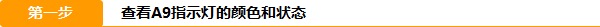 1、查看A9面板上指示灯是①绿色常亮 ②橙色常亮 ③橙色闪烁绿色常亮：说明A9接受到的上级信号强度在-60dB以上；橙色常亮：说明A9接受到的上级信号强度在-61~-74dB；信号稍微有点弱，建议离主路由器适当近一些，或者将A9天线和上级路由器保持平行状态；橙色闪烁：说明A9接受到的上级信号强度在-74dB以下；信号很弱，建议A9离主路由器近一些，或者将A9天线和上级路由器保持平行状态；2、一般情况下，信号强度在40%~79%，页面的信号格数是2格，此时扩展效果最佳。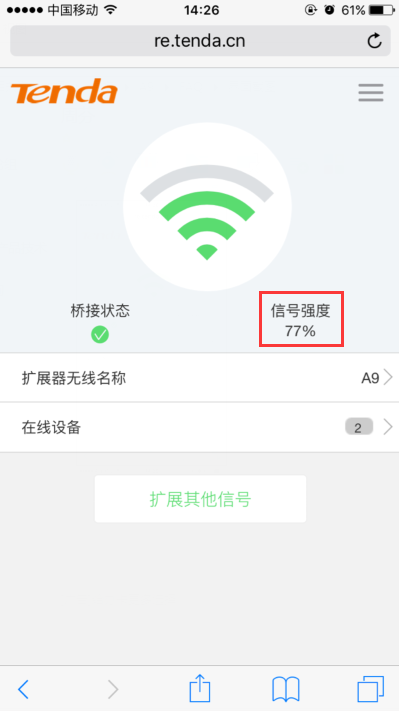 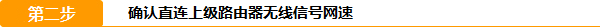 在A9摆放的位置，直连上级路由器无线信号，测试网速达到多少？A：若直连上级路由器无线信号，测出网速和连接A9相当，则说明A9没有问题；①检查上级路由器的设置；②测速的位置是否和上级路由器距离过远，隔墙较多导致；B：若直连上级路由器无线信号，测出网速比连接A9信号网速快很多；检测A9的摆放位置，尽量避免放在角落；查看A9的天线是否和上级路由器天线平行，建议路由器和A9的天线尽量朝上；在A9附近连接信号测试网速，避免因距离A9过远导致网速衰减；若排除以上情况，可将A9复位，重新扩展；